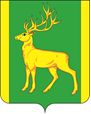 РОССИЙСКАЯ   ФЕДЕРАЦИЯ                                                          ИРКУТСКАЯ   ОБЛАСТЬ АДМИНИСТРАЦИЯ МУНИЦИПАЛЬНОГО ОБРАЗОВАНИЯКУЙТУНСКИЙ РАЙОН   П О С Т А Н О В Л Е Н И Е « 05  »  Сентября                2023г.                       р.п. Куйтун                                 № 723-пО внесении изменений в постановление администрации муниципального образования Куйтунский район от 18.05.2023 года № 383-п «О подготовке объектов жилищно-коммунального хозяйства, социальной сферы муниципального образования Куйтунский район к отопительному периоду 2023-2024гг. и создании постоянно действующей комиссии»На основании распоряжения № 221-лс от 28.06.2023 года «О возложении обязанностей» и руководствуясь ст.ст.37,46 Устава муниципального образования Куйтунский район администрация муниципального образования Куйтунский районП О С Т А Н О В Л Я Е Т:1. Внести в постановление администрации муниципального образования Куйтунский район от 18.05.2023 года № 383-п «О подготовке объектов жилищно-коммунального хозяйства, социальной сферы муниципального образования Куйтунский район к отопительному периоду 2023-2024гг. и создании постоянно действующей комиссии» следующие изменения:1.1  Вывести из состава комиссии Молчанова С.М.;1.2 Ввести в состав комиссии Беломестных М.А. -исполняющего обязанности начальника отдела по ЖКХ администрации муниципального образования Куйтунский район Молчанову С.М. – заместителем председателя комиссии;	2. Начальнику  отдела организационной и кадровой работы администрации муниципального образования Куйтунский район Кушнеровой О.М.:- разместить постановление в сетевом издании «Официальный сайт муниципального образования Куйтунский район» в информационно-телекоммуникационной сети «Интернет» куйтунскийрайон.рф;- внести информационную справку на сайте о внесении изменений.3. Настоящее постановление вступает в силу с дня его подписания.4. Контроль за исполнением настоящего постановления возложить на исполняющего обязанности начальника отдела по ЖКХ администрации муниципального образования Куйтунский район Беломестных М.А.Исполняющий обязанности мэрамуниципального образованияКуйтунский район							И.А. Виноградов